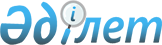 Об определении размера и порядка возмещения затрат на обучение на дому детей с ограниченными возможностями из числа инвалидов по индивидуальному учебному плану по Алакольскому району
					
			Утративший силу
			
			
		
					Решение Алакольского районного маслихата Алматинской области от 29 апреля 2016 года № 3-4. Зарегистрировано Департаментом юстиции Алматинской области 31 мая 2016 года № 3871. Утратило силу решением Алакольского районного маслихата области Жетісу от 22 ноября 2023 года № 15-2
      Сноска. Утратило силу решением Алакольского районного маслихата области Жетісу от 22.11.2023 № 15-2 (вводится в действие по истечении десяти календарных дней после дня его первого официального опубликования).
      В соответствии с подпунктом 4) статьи 16 Закона Республики Казахстан от 11 июля 2002 года "О социальной и медико-педагогической коррекционной поддержке детей с ограниченными возможностями" и приказом Министра здравоохранения и социального развития Республики Казахстан от 28 апреля 2015 года № 279 "Об утверждении стандартов государственных услуг в социально-трудовой сфере", Алакольский районный маслихат РЕШИЛ:
      1. Определить возмещение затрат на обучение на дому (далее – возмещение затрат на обучение) родителей и иных законных представителей детей с ограниченными возможностями из числа инвалидов (далее – дети с ограниченными возможностями) по индивидуальному учебному плану ежеквартально в размере восьми месячных расчетных показателей.
      2. Определить следующий порядок:
      1) возмещение затрат на обучение производится государственным учреждением "Отдел занятости и социальных программ Алакольского района";
      2) возмещение затрат на обучение предоставляется одному из родителей или иным законным представителям детей с ограниченными возможностями (далее –получатель);
      3) для возмещения затрат на обучение получатель представляет следующие документы:
       заявление, согласно приложению 1 к Стандарту государственной услуги "Возмещение затрат на обучение на дому детей инвалидов", утвержденного приказом Министра здравоохранения и социального развития Республики Казахстан от 28 апреля 2015 года № 279 (далее – Стандарт);
      документ, удостоверяющий личность получателя;
      документ, подтверждающий регистрацию по постоянному месту жительства (адресная справка или справка сельского акима);
      заключение психолого-медико-педагогической консультации;
      справка об инвалидности по форме, утвержденной приказом Министра здравоохранения и социального развития Республики Казахстан от 30 января 2015 года № 44 "Об утверждении Правил проведения медико-социальной экспертизы";
      документ, подтверждающий сведения о номере банковского счета;
      справка из учебного заведения, подтверждающая факт обучения ребенка-инвалида на дому, по форме согласно приложению 2 к Стандарту;
      4) возмещение затрат на обучение назначается на один год с момента признания необходимости обучения ребенка с ограниченными возможностями на дому, указанного в заключении психолого-медико-педагогической консультации и выплачивается ежеквартально за указанный период;
      5) в случае первоначального назначения возмещение затрат на обучение выплачивается со дня обращения.
      3. Возложить на руководителя государственного учреждения "Отдел занятости и социальных программ Алакольского района" (по согласованию А. Садирбекова) опубликование настоящего решения после государственной регистрации в органах юстиции в официальных и периодических печатных изданиях, а также на интернет-ресурсе, определяемом Правительством Республики Казахстан, и на интернет-ресурсе районного маслихата. 
      4. Контроль за исполнением настоящего решения возложить на постоянную комиссию Алакольского районного маслихата "По вопросам молодежи, культуры, защите здоровья , образования, труда, развитию социальной инфраструктуры, социальной защиты населения".
      5. Настоящее решение вступает в силу со дня государственной регистрации в органах юстиции и вводится в действие по истечении десяти календарных дней после дня его первого официального опубликования.
					© 2012. РГП на ПХВ «Институт законодательства и правовой информации Республики Казахстан» Министерства юстиции Республики Казахстан
				
      Председатель сессии

      районного маслихата

К.Кокебаев

      Секретарь районного

      маслихата

С.Жабжанов
